§2003.  Approval and organizationWhen the residents of the municipality or each municipality, when more than one is involved, or the unorganized territory within the proposed watershed district have voted upon the formation of a proposed watershed district and all of the other questions submitted therewith, the clerk of each municipality and, when the proposed district includes unorganized territory, the county clerk shall make a return to the commissioner in such form as the commissioner determines. If the commissioner finds from the returns that a majority of the residents within each of the municipalities involved and, when the proposed district includes unorganized territory, that a majority of the residents of the unorganized territory within the proposed watershed district, voting on each of the articles and questions submitted to them, have voted in the affirmative and have elected the necessary trustees and the names of those elected to represent each municipality, or the residents of the unorganized territory within the proposed watershed district, that each participating water district has appointed a trustee as provided by section 2002, subsection 6‑A, and that all other steps in the formation of the proposed watershed district are in order and in conformity with law, the commissioner shall make a finding to that effect and record the same upon departmental records. The commissioner shall, immediately after making findings, issue a certificate of organization in the name of the watershed district in such form as the commissioner determines. The original certificate must be delivered to the trustees on the day that they are directed to organize and a copy of the certificate duly attested by the commissioner must be filed and recorded in the Office of the Secretary of State. The issuance of that certificate by the commissioner is conclusive evidence of the lawful organization of the watershed district. The watershed district is not operative until the date set by the commissioner under section 2006.  [PL 1989, c. 106, §4 (AMD); PL 1989, c. 890, Pt. A, §40 (AFF); PL 1989, c. 890, Pt. B, §284 (AMD).]SECTION HISTORYPL 1987, c. 711 (NEW). PL 1989, c. 106, §4 (AMD). PL 1989, c. 890, §§A40,B284 (AMD). The State of Maine claims a copyright in its codified statutes. If you intend to republish this material, we require that you include the following disclaimer in your publication:All copyrights and other rights to statutory text are reserved by the State of Maine. The text included in this publication reflects changes made through the First Regular and First Special Session of the 131st Maine Legislature and is current through November 1, 2023
                    . The text is subject to change without notice. It is a version that has not been officially certified by the Secretary of State. Refer to the Maine Revised Statutes Annotated and supplements for certified text.
                The Office of the Revisor of Statutes also requests that you send us one copy of any statutory publication you may produce. Our goal is not to restrict publishing activity, but to keep track of who is publishing what, to identify any needless duplication and to preserve the State's copyright rights.PLEASE NOTE: The Revisor's Office cannot perform research for or provide legal advice or interpretation of Maine law to the public. If you need legal assistance, please contact a qualified attorney.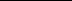 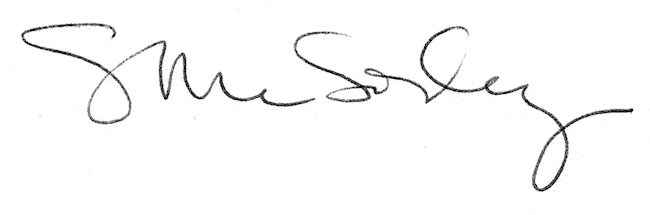 